Review the poem by writing answers to the following questions on a plain piece of paper:-What was the poem about?How did the poem make you feel? Did it make you feel happy/sad?What was interesting about the poem?What did you like/dislike?What do you think the title of the poem is?Can you draw what is in your mind when you read this poem?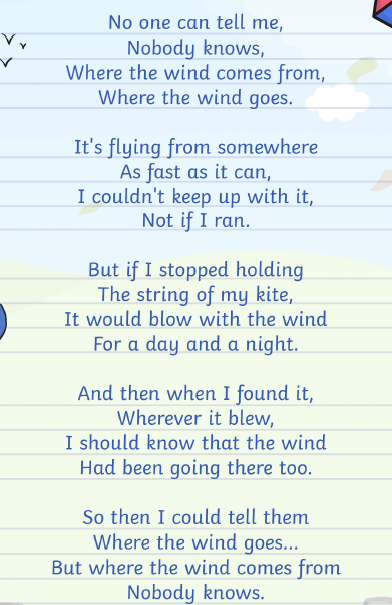 